Hello Lindsay,Thanks for getting back to me more quickly. I’m going to share what little I know about “my” Thomas Hollyman. Perhaps there are some clues in there or something that you might recognize. Perhaps it would help make it more or less likely that he is the Thomas born “after 1616.”Thomas was born 31 Aug 1618. He died 10 Nov 1694, and was buried 12 Nov 1694 in Philadelphia, Pa.Here is what I have in the “Person Notes” for his entry:Enc Amer Quaker Genealogy (ancestry.com) for place and date of burialper awt ourheritage there is a Thomas Hollyman, wife Sarah, whose daughter Mary, married William Rodney (b 1651). Mary is probably a sister of Sarah. Extensive bunch of cousins at www.illian.org/places/FamilySheets/d0131/F94628.htmlTHIS is what I sent to the folks on the Hollyman listserv:I'll toss in some tidbits on my Hollyman ancestor, a Thomas Hollyman who married a woman named Sarah. They had at least two children, Sarah, from whom I descend, and Mary, who married William Rodney in Philadelphia on or about 25 Jan 1688. See http://familytreemaker.genealogy.com/users/h/i/g/Gwendolyn-R-Hignuttwint/WEBSITE-0001/UHP-0251.html. Rodney arrived with William Penn and became the first Speaker of the Assembly of Delaware. Interesting fellow, and many interesting descendants, who are cousins of one degree or another to me (and eventually we'll determine they are cousins to all the other Hollymans).Sarah, daughter of Thomas Hollyman and his wife Sarah, was born in England in 1660, and married John Densey in Philadelphia on 1 Nov 1688. Their daughter Sarah Densey is my ancestor. (Among the other descendants of Thomas and Sarah Hollyman, through Sarah Densey, is the artist Maxfield Parrish).According to http://familytreemaker.genealogy.com/users/h/i/g/Gwendolyn-R-Hignuttwint/WEBSITE-0001/UHP-0253.html, Mary (Sarah's sister) was born in 1656 in Bristol, Somersetshire, England. Bristol was an important port of embarkation for settlers leaving England in the 17th century. Is it possible that Mary was born "en route" before the family boarded the ship? This is an interesting bit of information that I had not previously discovered in my attempt to determine where in England Sarah was born. But, either I have a bad estimate for Sarah's birth year or, the family was in Bristol for more than four years. Unless Mary is the name of her father's mother, one would expect that Sarah would be the older of the two, but I'm speculating about the naming patterns. Somewhere along the line I picked up a birth date for Thomas of 31 Aug 1618. Where did I get that? I've gone back and retraced my steps and checked the sources noted in his entry in my ancestral database, and I cannot figure out its source. I know I did not invent it!The Martin Eck Family tree on ancestry provides the same birth date, with a reference to a typeset manuscript in the Penna. Historical Society, but it is not clear that the manuscript is the source of the date. I have seen that manuscript (as I have done research at the Penna. Historical Society), so the birth date might have been handed down through the Mitchell branch of this Hollyman group.Additional tidbits: Thomas Hollyman, b abt 1582, christened 3 June 1582, Kidderminster, Worcestershire, England, father: Humfrey Hollyman, mother: Margery. This is from the England and Wales Christening Records database on ancestry (and probably is connected to the item found by Jeanette Holiman Stewart). Another record on ancestry, simply an index item to the British Chancery Records, 1386-1558, refers to a Thomas Hollyman, of Worcestershire, date: 1551-1553, vol. 9, page 314, bundle 1287. My guess is that this would be at Kew.An extracted probate record, again not much more than an index to the actual records. "Hollyman, Thomas, Brede, yeoman, 19 Jun 1605, 06 Jul 1605, 79-49, Book: Register 3, Collection: Sussex - Wills and Administrations Preserved in the District Probate Court of Lewes."So, without any clues so far in terms of WHERE my Thomas Hollyman was born, it is possible he came from Bedfordshire/Buckinghamshire and it is possible he came from Worcestershire.Jim MauleReturning to one more item in the Person Notes for Thomas Hollyman:----Kristi Howell tree on ancestry says his parents are Thomas Hollyman b 1598 and Elizabeth b 1590 and that Thomas 1618 b Kent, married to Sarah England. The Keyser-Strong tree shows him with Sarah England as wife 1, m 4 May 1648 Denmark Park, Surrey, and with three children by Sarah England: Ann, 1640, Sarah 1648, Mary 1652-1692, and Sarah b 1660 by unknown spouse. But it is clear from other trees that Thomas Halleman of Surrey died in 1672 in Rotherhithe, Surrey. **end of Person Notes***I doubt the Thomas Hollyman of Kent is “my” Thomas Hollyman, because Thomas Hollyman of Kent ended up in Surrey and died there.The Thomas Hollyman that you have as son of Joseph Hollyman could be, so the question is what else can be found for him. I’m going to poke around a bit. I suppose finding a marriage to someone named Sarah would help, as would some sort of record indicating he left for America.JimFrom: Lindsay Holliman [mailto:lindsholli@gmail.com] 
Sent: Sunday, May 25, 2014 3:20 PM
To: James Edward Maule
Subject: Your Thomas HollymanJimGlenn has forwarded your email to me.The Robert at the top of my tree appears to have had only one living child at the time he drew up his will - Robert junior. I attach copies of his will and also a Word document which is my attempt to transcribe it.I knew that I descended from Robert junior but as his father described him as "my reputed son" in the will there had been some doubt about whether Robert senior was a direct ancestor. The recent positive DNA test shows that Robert junior was indeed the son of the older Robert.I also attach a chart showing the possible ancestors of a Thomas Holyman born in 1616 in the Haddenham/Cuddington area. I obtained this short ancestral line some years ago and I am unable to confirm or otherwise its accuracy so I would view it only as interest at this stage.  I will look through my papers again to see if I can trace its source.Regards-- Lindsay​ Holliman​4:21 PM (14 hours ago)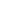 